Modulo di iscrizione stage"L'improvvisazione trasversale - L'Antico e il Contemporaneo"m° Michel Godard18 marzo 2019 – h 14-1719 marzo 2019 – h 10-13Prove aperte Francesco Caligiuri 5tet "Reinassance" – h 17-20Michel Godard Tuba, Nicola Pisani Sax Soprano, Francesco Caligiuri sax baritono/clarinetto basso/flauti dolci, Luca Garlaschelli Contrabbasso, Francesco Montebello BatteriaNome _________________________________________Cognome ______________________________________Nato a ________________________________________ Il _____________________Residente a ____________________________________ prov. __________________In ___________________________________________________________________      Iscritto Conservatorio al corso ________________________ strumento ____________________      Non iscritto ConservatorioTel. ______________________Mail ______________________________________________Inviare mail al m°Nicola Pisani – nicsax16061962@gmail.comI luoghi in cui sei svolgeranno le attività saranno comunicati tramite mail/sms MICHEL GODARD – tuba, serpentone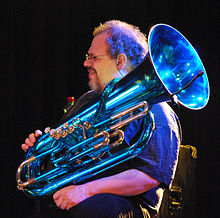 È nato vicino alla città di Belfort nella Franca Contea. È uno dei pochissimi solisti di tuba e probabilmente l'unico solista di serpentone che imbraccia per la prima volta nel 1979. Questo strumento, che nasce come il basso della famiglia dei cornetti, non aveva mai goduto di un repertorio solistico. Godard, sviluppando su questo strumento dimenticato il suo enorme talento tecnico, vi esegue un repertorio che va dalla musica del XVI secolo al jazz ed alla musica improvvisata.Come solista di musica classica, ha suonato e registrato con l' 'Orchestre Philharmonique de Radio France, con l'Orchestre National de France, con l'ensemble Musique Vivante, con l'Ensemble La Fenice di Parigi, con XVIII-21 Musique des lumières, con l'Ensemble Jacques Moderne.Nell'ambito del jazz, ha suonato, con Rabih Abou-Khalil, Christof Lauer, Luciano Biondini, Linda Bsiri, Michel Portal, Louis Sclavis, Henry Texier, Enrico Rava, Michael Riessler, Kenny Wheeler, Ray Anderson, Sylvie Courvoisier, Klaus König, Simon Nabatov, Wolfgang Puschnig, Linda Sharrock, Misha Mengelberg, Maria Pia De Vito, Willem Breuker, Herbert Joos, Dave Bargeron, Steve Swallow, Roberto Martinelli.Michel Godard in concerto con Luciano Biondini ed Ernst Reijseger a Innsbruch nel 2009.Inoltre, ha collaborato con la Bagad bro Kemperle, orchestra bretone di bombarde, cornamuse e percussioni di Quimperlé, assai nota soprattutto in Francia, con la star reggae Alpha Blondy, con la compagnia di danza contemporanea "Taffantel", con i musicisti rock John Greaves e Pip Pyle, tra i protagonisti della Scena di Canterbury, con la scrittrice Nancy Huston.Il primo progetto a suo nome è stato Le Chant du Serpent, del 1989, nel quale lo affiancano chitarra Philippe Deschepper alla chitarra, Jean-François Canape alla tromba e al flicorno, Jacques Mahieux alla batteria e la cantante Linda Bsiri. Tra i successivi progetti a suo nome, sono soprattutto da ricordare Archangelica, in cui è accompagnato dall'Atelier des musiciens du Louvre, un gruppo di straordinari musicisti specializzati nella musica barocca e classica su strumenti originali; Castel del Monte, registrato nel 1998 appunto a Castel del Monte, l'imponente monumento costruito da Federico II presso Ruvo di Puglia, dove è affiancato tra gli altri dal clarinettista Gianluigi Trovesi, dal percussionista Pierre Favre, dal trombettista Pino Minafra e dalla cantante umbra di musica popolare Lucilla Galeazzi; e ancora Castel del Monte II: Pietre di Luce, nel quale i suoni del quintetto jazz, composto dalla Bsiri, dal clarinetto di Gabriele Mirabassi, dal violoncello di Vincent Courtois e dalla percussionista Marie-Ange Petit, molto nota in ambito classico, si mescolano a quelli delle voci e degli strumenti antichi del gruppo di musica medievale Ensemble Calixtinus.Come compositore, ha scritto brani per Radio France, per la Südwestrundfunk e per il Ministero della Cultura franceseDISCOGRAFIA - LeaderLe Chant du Serpent, 1989, La Lichère LLL 37Aborigène, 1994, Label Hopi HOP 200002Sous Les Voutes, Le Serpent..., 1998, MA Recordings M 048 ACastel del Monte, 2000, Enja Records Matthias Winckelmann ENJ-9362 2Castel del Monte II: Pietre di Luce, 2002, Enja Winckelmann ENJ-9431 2Cousins Germains, 2005, CAM Jazz CAMJ 7770-2Impertinance, 2005, CamJazz CAMJ 7792-2Archangelica, 2008, CAM Jazz CAMJ 7806-2Le concert des parfums, 2009, Carpe Diem CD-16277Ivresses, 2011, yellowbird-records, 7718Le Sonnet Oublié, 2011, Alessio Brocca, BA 301 CDMonteverdi, 2011, Carpe Diem records, CD-16286ColeaderAnni '80/'90, 1987, Big Noise Records/Label Hopi BN 113, reg. live 1986Deschepper/Godard/Micenmacher, The Impossible Trio, 1991, Thelonius THE 0101,Clastrier/Godard/Matinier/Riessler/Rizzo/Siracusa, Le Bûcher des Silences, Silex Y225040, reg. 1993Jean-Marie Maddeddu / Michel Godard, BOBO - J'accuse les grands, 1994, Unidisc 310067Coro dei monaci dell'abbazia di Ligugé/Michel Godard, Repons, 1995, Studio SM D2490Bagad Kemperle/ Michel Godard, Kejadenn, 1995?, Silex Y 225023Linda Sharrock / Michel Godard / Wolfgang Puschnig, Dream Weavers, 1997, Label Hopi HOP 200017Godard/Tadic/Nauseef, Loose Wires, 1997, Enja Records Matthias Winckelmann ENJ-9071 2Anni 2000[modifica | modifica wikitesto]Michel Godard / Dave Bargeron, TubaTuba, 2001, ENJA 9133-2Pierre Favre / Michel Godard, Deux, altrisuoni AS101Battaglia / Rabbia / Pifarely / Courtois / Godard, Atem, 2002, Splasc(h) CS CDH2501.2Wolfgang Puschnig/Klaus Dickbauer/Herbert Joos/Michel Godard, 3 & 4 - Ob'n und unt'n/Austrian Songs, 2002, Universal Music/Emarcy Records EmArcy 018872-2Michel Godard / Dave Bargeron, TubaTubaTu, 2003, ENJA 9148-2Michel Godard / Linda Bsiri / Michele Rabbia / Gabriele Mirabassi, Le Regard d'un Ange, 2003, Symphonia Records, Symphonia Odyssey SYO 01710Michel Godard / Gavino Murgia, Deep, Intuition Music INT 3415 2Freddy Eichelberger / Michel Godard / Ludus Modalis, Une Messe pour la Saint-Michel & tous les saints anges, 2004, alpha/Les Chants de la terre alpha514Lucilla Galeazzi / Vincent Courtois / Michel Godard, Trio Rouge, 2005, Intuition/Schott INT 33532Michel Godard / Patrick Bebelaar, Dedications, 2011, Intuition Records